CEI PARAÍSO DA CRIANÇA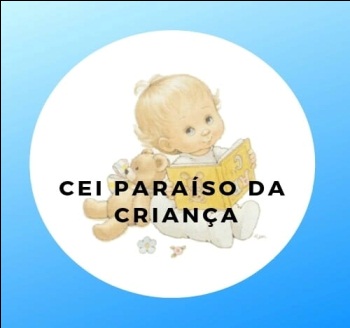 RUA: HERMÍNIO ATHAIDE FURTADO Nº143PEREIRA ALVES CORREIA PINTO S/CCNPJ: 01.118.086/0001-14RELATÓRIO DAS ATIVIDADES NÃO PRESENCIAIS.BERÇÁRIO I PROFESSORA: SIMONE MADRUGACEI PARAÍSO DA CRIANÇARUA: HERMÍNIO ATHAIDE FURTADO Nº143PEREIRA ALVES CORREIA PINTO S/CCNPJ: 01.118.086/0001-14RELATÓRIO DAS ATIVIDADES NÃO PRESENCIAIS.BERÇÁRIO IIPROFESSORAS: FABIANA MENDES CLÉLIA GOMESCEI PARAÍSO DA CRIANÇARUA: HERMÍNIO ATHAIDE FURTADO Nº143PEREIRA ALVES CORREIA PINTO S/CCNPJ: 01.118.086/0001-14RELATÓRIO DAS ATIVIDADES NÃO PRESENCIAIS.MATERNAL IPROFESSORAS: PATRICIA BARBOSA ISOLDE MATOSOCEI PARAÍSO DA CRIANÇARUA: HERMÍNIO ATHAIDE FURTADO Nº143PEREIRA ALVES CORREIA PINTO S/CCNPJ: 01.118.086/0001-14RELATÓRIO DAS ATIVIDADES NÃO PRESENCIAIS.MATERNAL IIPROFESSORA: ROSANGELA DA SILVACEI PARAÍSO DA CRIANÇARUA: HERMÍNIO ATHAIDE FURTADO Nº143PEREIRA ALVES CORREIA PINTO S/CCNPJ: 01.118.086/0001-14RELATÓRIO DAS ATIVIDADES NÃO PRESENCIAIS.MATERNAL IIPROFESSORA: ELISABETE LOURENÇO